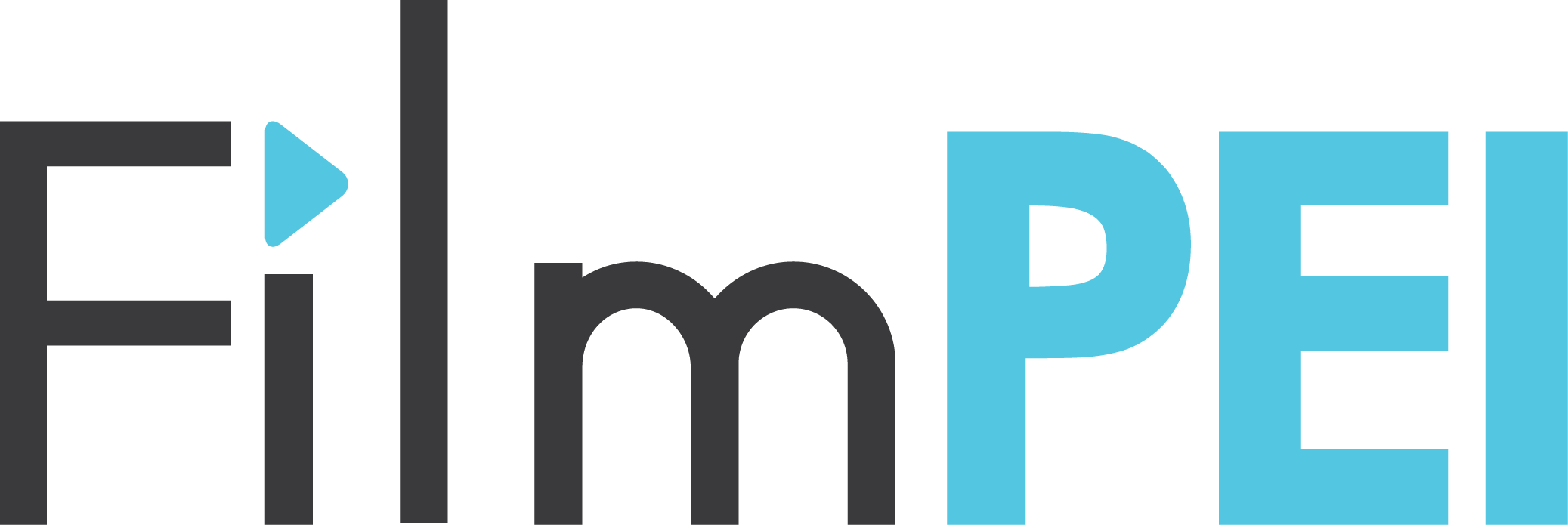 57 Watts Charlottetown PE C1E 2B7 - (902) 892 3131 – www.filmpei.com ASSOCIATE MEMBERSHIP APPLICATION$54.00+HST per year (renewable September 1st of each year)Name (print) __________________________________________________ Address______________________________________________________ Email address_________________________________________________ Contact phone number__________________________________________ Associate Members are eligible to rent FilmPEI equipment and request access to the FilmPEI facilities during business hours and after hours with FilmPEI staff present. (see FilmPEI Member Handbook for details, terms and conditions of equipment and facilities rentals)Signature of Applicant________________________________________By signing, I submit that I am above the age of 18. I agree to abide by the policies and bylaws of FilmPEI.I have read the FilmPEI Member Handbook and I understand Associate Member liabilities and insurance requirements when renting and using FilmPEI equipment and the FilmPEI facilities. I agree to all the guidelines and to abide by the FilmPEI code of conduct as outlined in the FilmPEI Member Handbook.  APPROVED by Executive Director: _________  DATE:____________